September Campaign Card SuggestionsFirst Day of AutumnFirst Day of AutumnHappy Autumn for all of us here at _______ Title!LEAVE your troubles at the door!Open your escrows with us! You won’t beLEAVE the difference!Celebrate Fall by turning over a new leaf and opening your escrows with us!Changing seasons, same great service!FALL in love with our ____________ (efficiency/service/professionalism/etc.) this Fall!It’s almost pumpkin-picking season! When you pick your Escrow Company, please consider us! We’re the pick of the patch!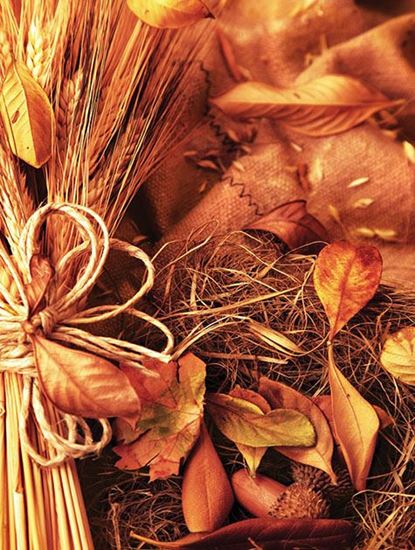 https://www.notecardcafe.com/abundant-harvest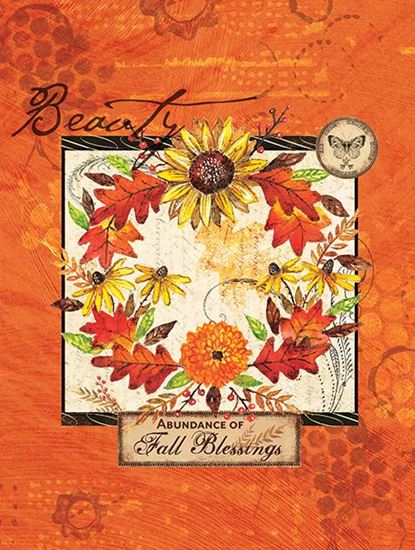 https://www.notecardcafe.com/beauty-wreath 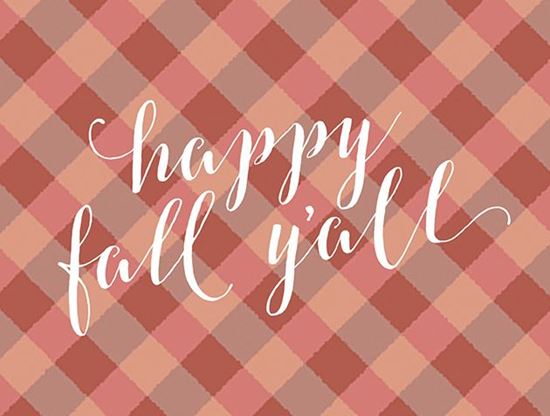 https://www.notecardcafe.com/happy-fall-yall 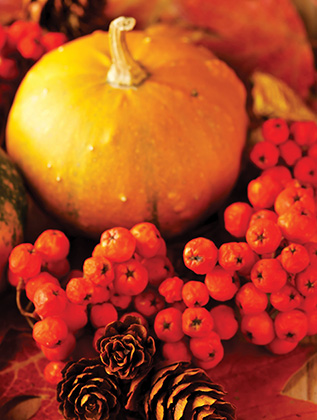 https://www.notecardcafe.com/autumn-yield 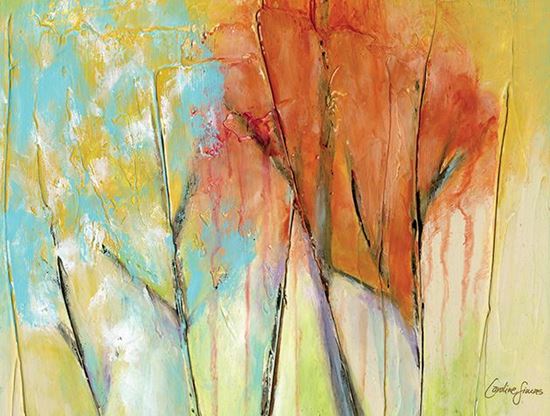 https://www.notecardcafe.com/colorful-canopy 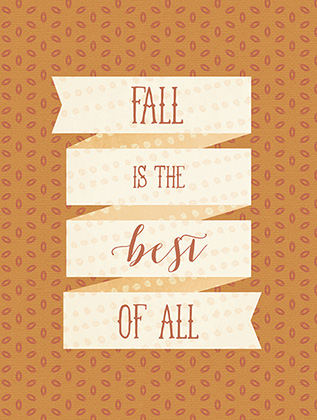 https://www.notecardcafe.com/fall-is-the-best-of-all 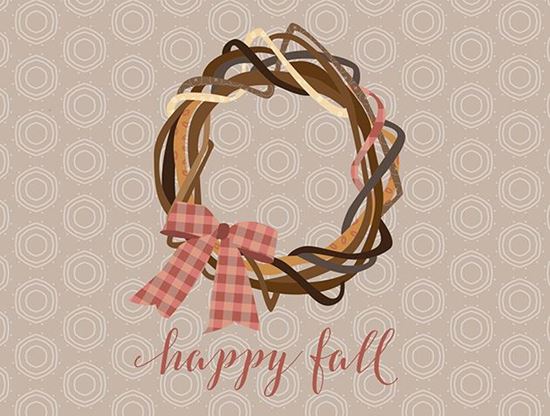 https://www.notecardcafe.com/happy-fall-wreath 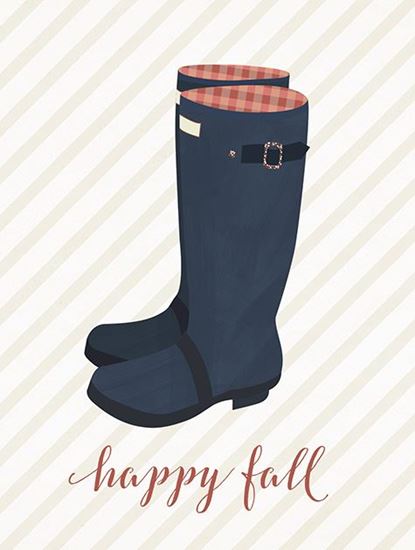 https://www.notecardcafe.com/happy-fall-wellies 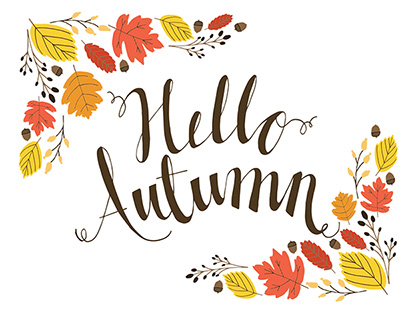 https://www.notecardcafe.com/hello-autumn 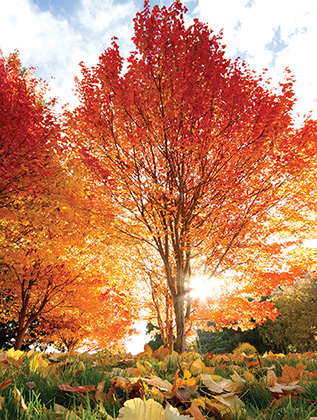 https://www.notecardcafe.com/turning-of-the-leaves 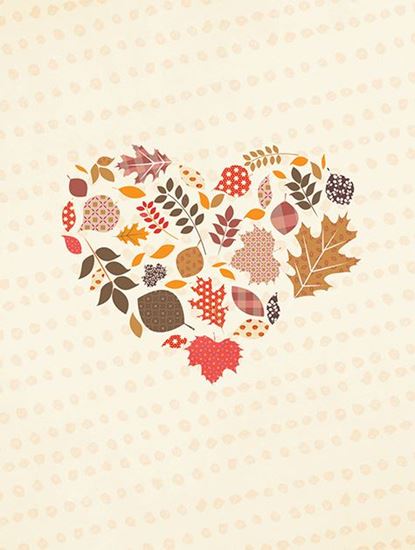 https://www.notecardcafe.com/happy-fall-heart 